Tackling global warming Providing local transportoptions Protecting wildlifeProviding long distancetransport optionsJob creation Helping our own country to thrive Allowing business and trade to develop Access to food and water  Helping future generationsAccess to land e.g. for homes, food, medicinesAccess to cheaper fuel for cars Fair reward for scientists and innovators Treating workers fairly Protecting the environmentProtecting people in developing countries from harm 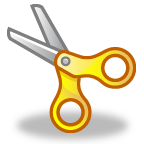 